		Приложение 9НАЦИОНАЛНО СРЕДНО УЧИЛИЩЕ „СОФИЯ”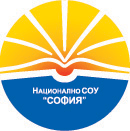 София 1618, бул. „Монтевидео” 21, тел./факс: 02 9559892, e-mail: nsou151@abv.bg, web: www.nsousofia.orgДО ДИРЕКТОРАНА НСУ „СОФИЯ” ЗАЯВЛЕНИЕ(ЗА ЗАПИСВАНЕ НА УЧЕНИЦИ В II-XII КЛАС )От ............................................................................................................................,Господин Директор,Моля синът / дъщеря ми .................................................................................................да бъде записан/а в ............. клас на повереното Ви училище.Тел. за връзка: ...............................Дата: ............							Подпис: .............